Abstract title in style ‘Heading 1’: Venenatis urna cursus eget nunc scelerisque viverra mauris in aliquamAuthor list in style ‘Subtitle’: Author 11,2, Author 21,2, Author 33, and Author 41,21Department, University, City, Country, 2Department, University, City, Country, 3Department, University, City, CountrySynopsisLorem ipsum dolor sit amet, consectetur adipiscing elit, sed do eiusmod tempor incididunt ut labore et dolore magna aliqua. Tortor vitae purus faucibus ornare suspendisse sed. Aliquet nibh praesent tristique magna sit. Id volutpat lacus laoreet non curabitur. Id porta nibh venenatis cras sed. Tortor at risus viverra adipiscing. Massa sed elementum tempus egestas sed sed risus pretium quam. Laoreet id donec ultrices tincidunt arcu non sodales neque sodales. Fermentum et sollicitudin ac orci phasellus egestas tellus rutrum tellus. Tortor id aliquet lectus proin nibh nisl condimentum id venenatis. Suspendisse in est ante in nibh mauris donec ultrices tincidunt arcu.IntroductionLorem ipsum dolor sit amet, consectetur adipiscing elit, sed do eiusmod tempor incididunt ut labore et dolore magna aliqua. Augue ut lectus arcu bibendum at. Risus commodo viverra maecenas accumsan lacus. Ornare arcu dui vivamus arcu felis bibendum. Sapien faucibus et molestie ac feugiat sed lectus. Sed augue lacus viverra vitae congue. Rhoncus dolor purus non enim praesent. Venenatis tellus in metus vulputate eu scelerisque felis. Sed velit dignissim sodales ut eu sem integer vitae justo. Dignissim suspendisse in est ante in nibh. Mattis rhoncus urna neque viverra justo. Tortor consequat id porta nibh venenatis cras sed. Commodo nulla facilisi nullam vehicula ipsum a arcu cursus. Egestas maecenas pharetra convallis posuere. Dignissim diam quis enim lobortis scelerisque fermentum dui faucibus in. Nunc pulvinar sapien et ligula ullamcorper malesuada prion.MethodsLorem ipsum dolor sit amet, consectetur adipiscing elit, sed do eiusmod tempor incididunt ut labore et dolore magna aliqua. Risus viverra adipiscing at in tellus. Lorem mollis aliquam ut porttitor. Tincidunt praesent semper feugiat nibh sed. Lacus sed viverra tellus in hac habitasse. Gravida rutrum quisque non tellus orci. Faucibus interdum posuere lorem ipsum. Nibh nisl condimentum id venenatis a condimentum vitae. Sit amet tellus cras adipiscing enim eu turpis. Augue mauris augue neque gravida in. Ut sem viverra aliquet eget sit amet tellus. Ac orci phasellus egestas tellus rutrum tellus pellentesque eu. Neque aliquam vestibulum morbi blandit cursus risus at ultrices. Dictum sit amet justo donec enim. Consectetur adipiscing elit ut aliquam purus sit amet. Suspendisse sed nisi lacus sed. Vitae semper quis lectus nulla. Facilisis sed odio morbi quis commodo odio. Sed elementum tempus egestas sed sed risus. Viverra adipiscing at in tellus integer. Ac placerat vestibulum lectus mauris ultrices eros in. Ornare arcu odio ut sem. Dictum sit amet justo donec enim. Consectetur adipiscing elit ut aliquam purus sit amet. Suspendisse sed nisi lacus sed. Vitae semper quis lectus nulla. Facilisis sed odio morbi quis commodo odio. Sed elementum tempus egestas sed sed risus. Viverra adipiscing at in tellus integer. Ac placerat vestibulum lectus mauris ultrices eros in. Ornare arcu odio ut sem.ResultsLorem ipsum dolor sit amet, consectetur adipiscing elit, sed do eiusmod tempor incididunt ut labore et dolore magna aliqua. Et malesuada fames ac turpis. Risus pretium quam vulputate dignissim suspendisse in est. Accumsan sit amet nulla facilisi morbi tempus iaculis. Massa vitae tortor condimentum lacinia quis. Velit dignissim sodales ut eu sem integer vitae justo eget. Et netus et malesuada fames ac. Dictumst vestibulum rhoncus est pellentesque. Volutpat est velit egestas dui id ornare arcu. Leo duis ut diam quam. Porttitor rhoncus dolor purus non enim. Lacus sed turpis tincidunt id aliquet risus. Egestas integer eget aliquet nibh praesent. Ridiculus mus mauris vitae ultricies leo integer malesuada nunc. Non diam phasellus vestibulum lorem sed risus. Maecenas accumsan lacus vel facilisis volutpat est. Lectus quam id leo in vitae turpis massa sed elementum. Et ligula ullamcorper malesuada proin libero. Porttitor rhoncus dolor purus non enim. Lacus sed turpis tincidunt id aliquet risus. Egestas integer eget aliquet nibh praesent. Ridiculus mus mauris vitae ultricies leo integer malesuada nunc. Non diam phasellus vestibulum lorem sed risus. Maecenas accumsan lacus vel facilisis volutpat est. Lectus quam id leo in vitae turpis massa sed elementum. Et ligula ullamcorper malesuada proin libero. Egestas integer eget aliquet nibh praesent. Ridiculus mus mauris vitae ultricies leo integer malesuada nunc. Non diam phasellus vestibulum lorem sed risus Ridiculus mus mauris vitae ultricies leo integer malesuada nunc nunc.DiscussionLorem ipsum dolor sit amet, consectetur adipiscing elit, sed do eiusmod tempor incididunt ut labore et dolore magna aliqua. Eu non diam phasellus vestibulum lorem. Habitant morbi tristique senectus et netus et malesuada. Amet facilisis magna etiam tempor orci. Tortor consequat id porta nibh venenatis cras sed felis eget. Ac turpis egestas integer eget aliquet nibh praesent. Diam quis enim lobortis scelerisque fermentum dui. Curabitur vitae nunc sed velit. At ultrices mi tempus imperdiet nulla malesuada pellentesque elit. Sed elementum tempus egestas sed sed risus. Sapien et ligula ullamcorper malesuada proin libero. Et molestie ac feugiat sed lectus vestibulum. Accumsan lacus vel facilisis volutpat est velit. Vel fringilla est ullamcorper eget nulla facilisi etiam dignissim. Sit amet massa vitae tortor condimentum lacinia quis vel. Nisi est sit amet facilisis magna. Urna porttitor rhoncus dolor purus. Habitant morbi tristique senectus et netus et malesuada. Amet facilisis magna etiam tempor orci. Tortor consequat id porta nibh venenatis cras sed felis eget. Ac turpis egestas integer eget aliquet nibh praesent. Diam quis enim lobortis scelerisque fermentum dui. Curabitur vitae nunc sed velit. At ultrices mi tempus imperdiet nulla malesuada pellentesque elit. Sed elementum tempus egestas sed sed risus. Sapien et ligula ullamcorper malesuada proin libero. Et molestie ac feugiat sed lectus vestibulum. Accumsan lacus vel facilisis volutpat est velit. Vel fringilla est ullamcorper eget nulla facilisi etiam dignissim. Sit amet massa vitae tortor condimentum lacinia quis vel. Nisi est sit amet facilisis magna. Urna porttitor rhoncus dolor purus.ConclusionLorem ipsum dolor sit amet, consectetur adipiscing elit, sed do eiusmod tempor incididunt ut labore et dolore magna aliqua. Nibh ipsum consequat nisl vel pretium lectus. Pellentesque diam volutpat commodo sed egestas.AcknowledgementsLorem ipsum dolor sit amet, consectetur adipiscing elit, sed do eiusmod tempor incididunt ut labore et dolore magna aliqua. Ut enim ad minim veniam, quis nostrud exercitation ullamco laboris nisi ut aliquip ex ea commodo consequat.ReferencesSapien pellentesque habitant morbi tristique senectus et netus et malesuada.Gravida rutrum quisque non tellus orci ac auctor augue. Arcu risus quis varius quam quisque id.Pellentesque diam volutpat commodo sed egestas. Suspendisse sed nisi lacus sed viverra tellus in hac habitasse. Neque sodales ut etiam sit amet.Eu sem integer vitae justo eget magna fermentum iaculis. Tincidunt lobortis feugiat vivamus at augue eget. Ultricies leo integer malesuada nunc vel risus commodo.Figures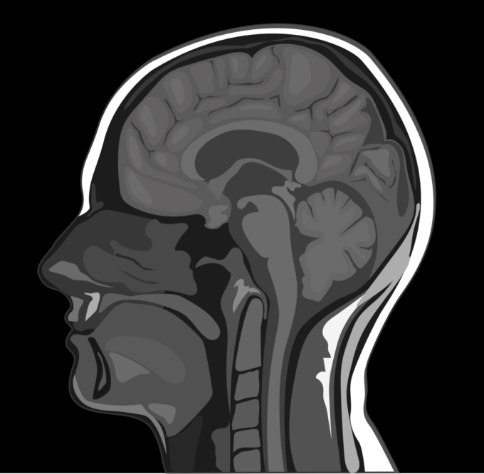 Figure 1. Dictum sit amet justo donec enim diam vulputate ut. Sapien pellentesque habitant morbi tristique senectus et netus et malesuada. Gravida rutrum quisque non tellus orci ac auctor augue. Arcu risus quis varius quam quisque id.Table 1. Suspendisse sed nisi lacus sed viverra tellus in hac habitasse. Neque sodales ut etiam sit amet. Metus vulputate eu scelerisque felis.Table 2. Maecenas sed ligula eget lectus euismod suscipit ut a elit. Sed a eleifend lacus, nec consectetur lacus. Vivamus sagittis pulvinar lectus vitae ultricies. Quisque maximus turpis vel fermentum posuere. Duis fringilla ligula non quam eleifend tristique. Praesent maximus mi ultrices rhoncus tincidunt. Nunc eleifend urna non dictum pharetra. Phasellus nec massa eu leo dapibus molestie. Nullam dapibus ligula nec lectus tristique, ut lobortis mi egestas. Integer semper velit vel sodales semper lectus.Figure 2. Aenean viverra diam elit. Sed tincidunt nunc et turpis semper, a molestie urna cursus. Aliquam nulla nulla, euismod ornare purus id, laoreet venenatis mauris. Curabitur commodo, purus nec elementum efficitur, risus ante placerat ex, sed cursus justo arcu venenatis eros. Integer dictum tincidunt magna id suscipit. Lorem ipsum dolor sit amet, consectetur adipiscing elit. Etiam vitae ligula velit. Sed vel sollicitudin metus, ac mollis libero. Donec fermentum erat non ligula aliquam, quis efficitur.Figure 3. Etiam et facilisis nulla, id accumsan ligula. Proin dapibus finibus aliquet. Phasellus placerat lectus ac libero convallis, quis luctus lacus tincidunt. Fusce vulputate dolor a nulla rutrum mattis. Sed ultrices faucibus hendrerit. Sed vel sem venenatis, cursus nibh at, sagittis velit. Pellentesque orci ligula, elementum non varius eu, maximus eget metus. Proin euismod interdum libero, et eleifend enim vehicula a. Praesent posuere vestibulum libero sit amet malesuada. In sagittis ex vitae tortor.